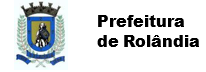 SECRETARIA MUNICIPAL DE EDUCAÇÃOEDUCAÇÃO INFANTIL – ROTEIROATIVIDADES COMPLEMENTARES DE ESTUDO – COVID 19ROTEIRO DE ATIVIDADES COMPLEMENTARES DE ESTUDO – COVID 19CMEI ZILDA ARNSPROFESSOR: NUBIA PEREIRA DE MORAISTURMAS: INFANTIL III H-MATUTINO/J- VESPERTINO CRIANÇAS BEM PEQUENAS (3 ANOS) PERÍODO DE REALIZAÇÃO: 09/11 a 20/11/2020Olá crianças e família após ler as orientações e objetivos propostos, reserve um local com silêncio para que as atividades sejam realizadas com tranquilidade. O Wathsapp será a ferramenta para que a nossa comunicação seja efetivada, no caso de dúvidas e sugestões o mesmo poderá ser utilizado. É de grande valia que fotos e vídeos de seu filho (a) sejam encaminhados. Não se esqueçam que o distanciamento social é necessário para a saúde de sua família.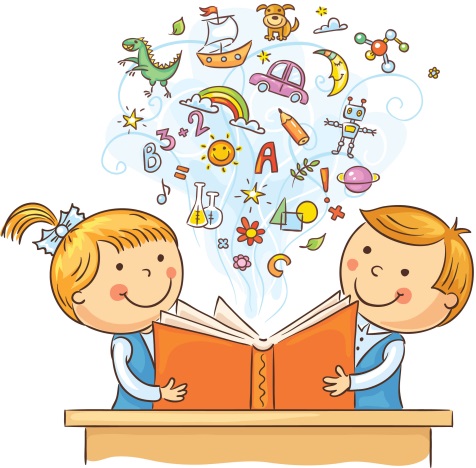 O QUE VOCÊ VAIESTUDAR:SEGUNDA-FEIRA 09/11/2020SABERES E CONHECIMENTOS:SEU CORPO, SUAS POSSIBILIDADES MOTORAS, SENSORIAIS E EXPRESSIVAS.O CORPO E SEUS MOVIMENTOS.PARA QUEVAMOSESTUDARESSESCONTEÚDOS? CAMPO DE EXPERIÊNCIA:  CORPO, GESTOS E MOVIMENTOS:(EI02CG01) APROPRIAR-SE DE GESTOS E MOVIMENTOS DE SUA CULTURA NO CUIDADO DE SI E NOS JOGOS E BRINCADEIRAS.CRIAR NOVOS MOVIMENTOS E GESTOS A PARTIR DE APRESENTAÇÕES ARTÍSTICAS.IMITAR MOVIMENTOS FAZENDO RELAÇÕES ENTRE A SITUAÇÃO VIVIDA E O ENREDO, CENÁRIOS E PERSONAGENS EM SITUAÇÃO DE FAZ DE CONTA. (EI02CG03) EXPLORAR FORMAS DE DESLOCAMENTO NO ESPAÇO (PULAR, SALTAR, DANÇAR), COMBINANDO MOVIMENTOS E SEGUINDO ORIENTAÇÕES.EXPLORAR ESPAÇOS MAIORES, COM MAIS DESAFIOS, VARIANDO OS MOVIMENTOS E MOSTRANDO MAIOR DOMÍNIO SOBRE ELES.DESCREVER SEUS MOVIMENTOS ENQUANTO OS REALIZA.COMO VAMOSESTUDAR OSCONTEÚDOS?EQUILÍBRIO NA CORDAA corda pode ser utilizada em muitas atividades e brincadeiras. Com ela é possível trabalhar a coordenação motora, consciência corporal, lateralidade, equilíbrio e tônus muscular.Uma ideia é traçar um caminho no chão com a corda e sugerir que as crianças caminhem por cima dela. Elas podem ainda abrir os braços para ter mais estabilidade.O exercício também faz um paralelo com as artes circenses, pois assemelha-se à corda bamba. 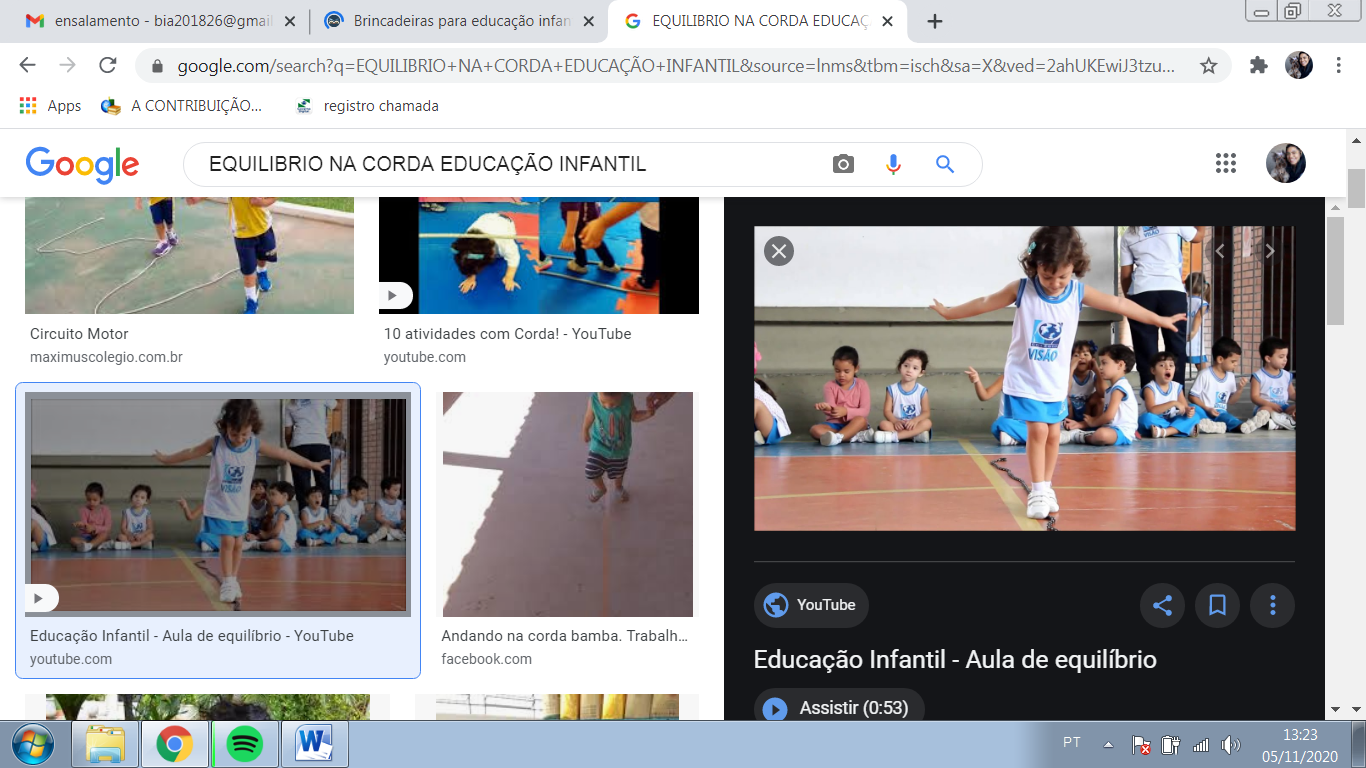 O QUE VOCÊ VAIESTUDAR:TERÇA –FEIRA 10/11/2020SABERES E CONHECIMENTOS:CRIAÇÃO E RECONTO DE HISTÓRIAS.LINGUAGEM ORAL.USOS E FUNÇÕES DA ESCRITA.GÊNEROS E SUPORTES DE TEXTOS.APRECIAÇÃO DE GÊNEROS TEXTUAIS.PARA QUEVAMOSESTUDARESSESCONTEÚDOS? CAMPOS DE EXPERIÊNCIA:   ESCUTA, FALA, PENSAMENTO E IMAGINAÇÃO:(EI02EF06) CRIAR E CONTAR HISTÓRIAS ORALMENTE, COM BASE EM IMAGENS OU TEMAS SUGERIDOS.RECONTAR HISTÓRIAS AO BRINCAR DE FAZ DE CONTA.DITAR HISTÓRIAS CRIADAS OU MEMORIZADAS AO(À) PROFESSOR(A).COMO VAMOSESTUDAR OSCONTEÚDOS?POESIA “AS BORBOLETAS”- VINICIUS DE MORAEShttps://www.youtube.com/watch?v=u68wmb1R834APÓS ASSISTIR O VÍDEO DA POESIA, COLORIR A ATIVIDADE DAS BORBOLETAS.DEPOIS CONTEXTUALIZAR ATRAVÉS DE DESENHO LIVRE A POESIA.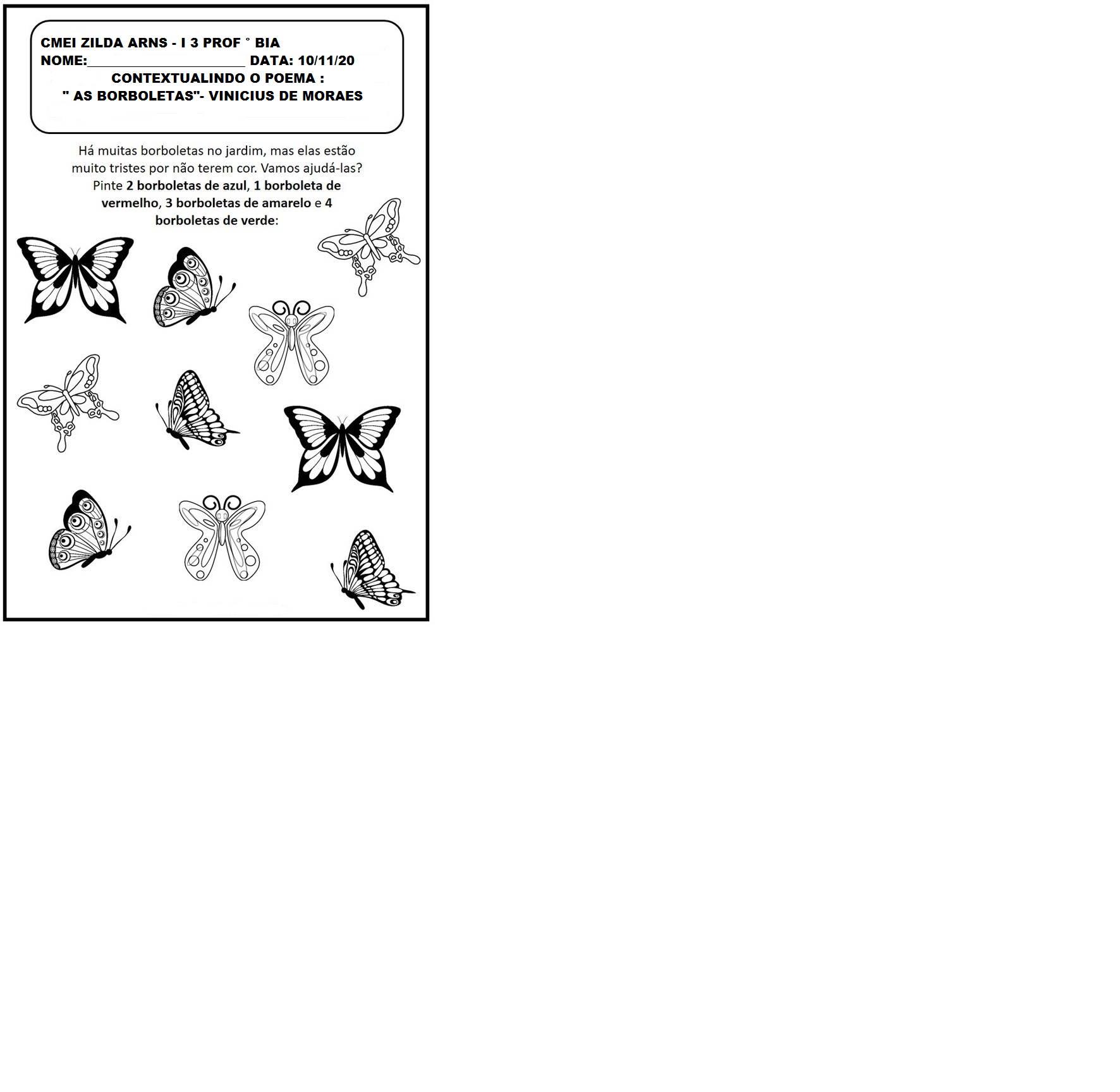 . NOME: _________________________________ DATA: 10/11/2020TURMA :i 3        PROFESSORA: BIAAGORA É COM VOCE DESENHE AS  BORBOLETS DA POESIA DE VINICIUS DE MORAES E DEPOIS DEIXE ELAS BEM COLORIDAS.O QUE VOCÊ VAIESTUDAR:QUARTA –FEIRA 11/11/2020SABERES E CONHECIMENTOS:SEQUÊNCIA TEMPORAL NAS NARRATIVAS ORAIS E REGISTROS GRÁFICOS.PARA QUEVAMOSESTUDARESSESCONTEÚDOS?CAMPOS DE EXPERIÊNCIA:  ESCUTA, FALA, PENSAMENTO E IMAGINAÇÃO: (EI02EF07) MANUSEAR DIFERENTES PORTADORES TEXTUAIS, DEMONSTRANDO RECONHECER SEUS USOS SOCIAIS.MANUSEAR E EXPLORAR DIFERENTES PORTADORES TEXTUAIS COMO: LIVROS, REVISTAS, JORNAIS, CARTAZES, LISTAS TELEFÔNICAS, CADERNOS DE RECEITAS, BULAS E OUTROS.CONHECER PORTADORES TEXTUAIS BUSCANDO USÁ-LOS SEGUNDO SUAS FUNÇÕES SOCIAIS.MANUSEAR DIFERENTES PORTADORES TEXTUAIS TENDO OS ADULTOS COMO REFERÊNCIA.ESCREVER CARTAS AOS SEUS COLEGAS OU FAMILIARES FAZENDO USO DA ESCRITA ESPONTÂNEA.COMO VAMOSESTUDAR OSCONTEÚDOS?QUAL É O MEU TAMANHO?COM AUXILIO DE UM ADULTO MEDIR O TAMANHO E PESO DESENHAR A AUTO IMAGEM APÓS COLORIR.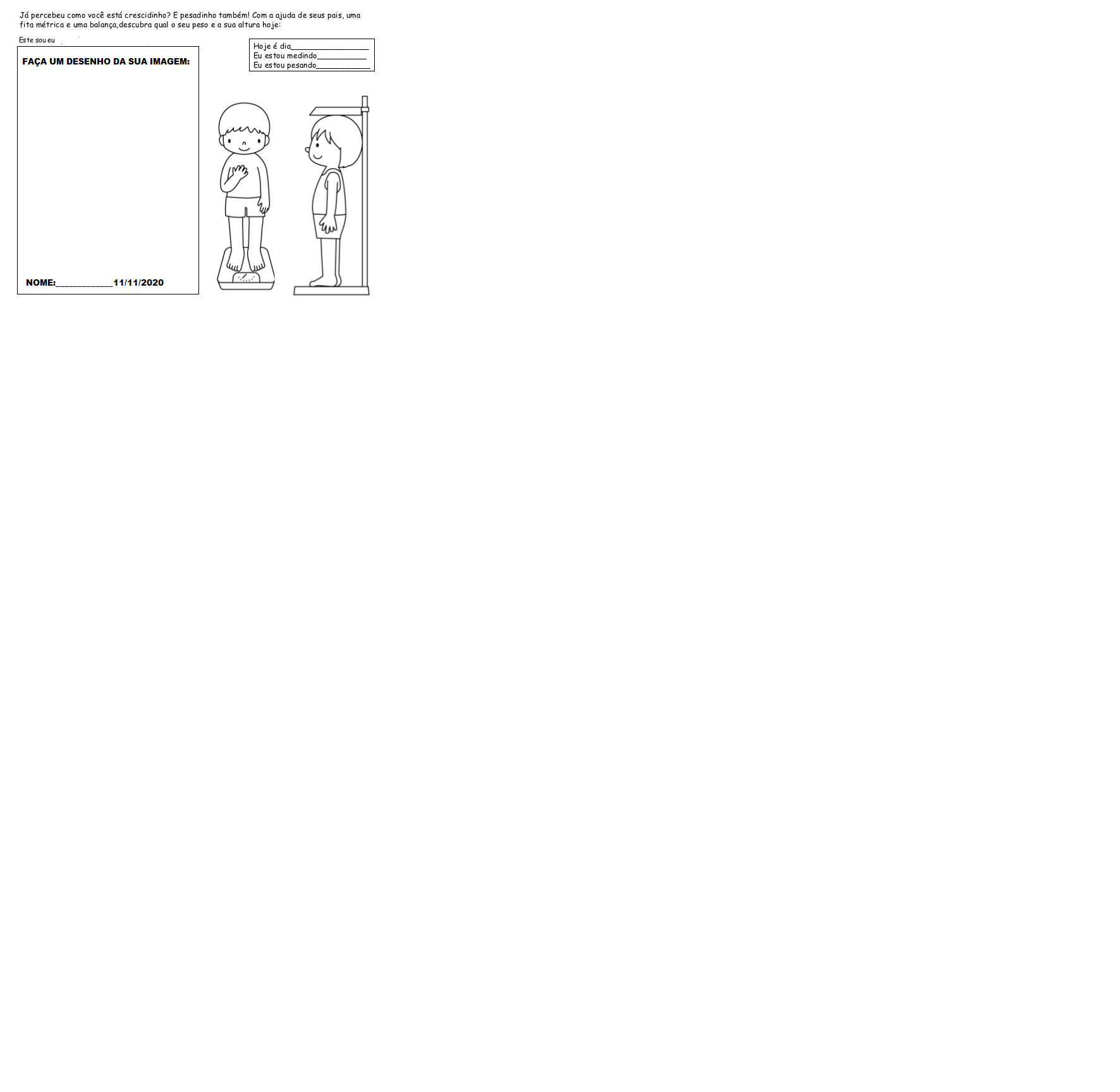 O QUE VOCÊ VAIESTUDAR:QUINTA–FEIRA 12 /11/2020 SABERES E CONHECIMENTOS:CRIAÇÃO E RECONTO DE HISTÓRIAS.LINGUAGEM ORAL.USOS E FUNÇÕES DA ESCRITA.GÊNEROS E SUPORTES DE TEXTOS.APRECIAÇÃO DE GÊNEROS TEXTUAIS.PARA QUEVAMOSESTUDARESSESCONTEÚDOS?CAMPOS DE EXPERIÊNCIA:   ESCUTA, FALA, PENSAMENTO E IMAGINAÇÃO: (EI02EF08) MANIPULAR TEXTOS E PARTICIPAR DE SITUAÇÕES DE ESCUTA PARA AMPLIAR SEU CONTATO COM DIFERENTES GÊNEROS TEXTUAIS (PARLENDAS, HISTÓRIAS DE AVENTURA, TIRINHAS, CARTAZES DE SALA, CARDÁPIOS, NOTÍCIAS, ETC.).EXPLORAR O JORNAL COMO FONTE DE INFORMAÇÃO.OUVIR HISTÓRIAS CONTADAS POR OUTRAS PESSOAS DENTRO DA INSTITUIÇÃO: AVÓS, IRMÃOS, PAIS E OUTROS.ESCOLHER LIVROS DE LITERATURA E “LÊ-LOS” À SUA MANEIRA.COMO VAMOSESTUDAR OSCONTEÚDOS?HISTÓRIA COM DOBRADURA:” A FOLHA DE PAPEL QUE QUERIA SER UM BARQUINHO”.O ADULTO IRÁ CONFECCIONAR UM BARQUINHO DE PAPEL JUNTO COM A CRINÇA, DEPOIS É SÓ SE DIVERTIR.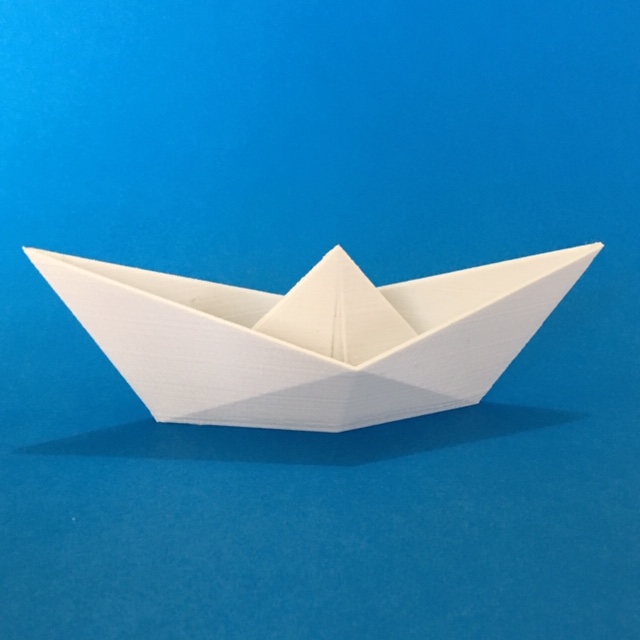 https://www.youtube.com/watch?v=ef7qDcUpD6 https://www.youtube.com/watch?v=OnwAehRSP8Uhttps://www.youtube.com/watch?v=CPrdggN48-cO QUE VOCÊ VAIESTUDAR:SEXTA–FEIRA 13 /11/2020 SABERES E CONHECIMENTOS:. CONVÍVIO E INTERAÇÃO SOCIAL. COMUNICAÇÃO VERBAL E EXPRESSÃO DE SENTIMENTOS.  VOCABULÁRIO.SEU CORPO, SUAS POSSIBILIDADES MOTORAS, SENSORIAIS E EXPRESSIVAS.O CORPO E SEUS MOVIMENTOS.MÚSICA E DANÇA.PARA QUEVAMOSESTUDARESSESCONTEÚDOS?CAMPOS DE EXPERIÊNCIA:  CORPO, GESTOS E MOVIMENTOS:  (EI02CG03) EXPLORAR FORMAS DE DESLOCAMENTO NO ESPAÇO (PULAR, SALTAR, DANÇAR), COMBINANDO MOVIMENTOS E SEGUINDO ORIENTAÇÕES.EXPLORAR ESPAÇOS MAIORES, COM MAIS DESAFIOS, VARIANDO OS MOVIMENTOS E MOSTRANDO MAIOR DOMÍNIO SOBRE ELES.DESCREVER SEUS MOVIMENTOS ENQUANTO OS REALIZA.COMO VAMOSESTUDAR OSCONTEÚDOS?BRINCADEIRA MUSICAL: OLHEI PRA LÁ, OLHEI PRA CÁGESTICULAR E CANTAR CONFORME A MÚSICA.TRABALHANDO A EXPRESSÃO CORPORAL, CAPACIDADES MOTORAS E A INTERAÇÃO.https://www.youtube.com/watch?v=v-dh0nUcF_w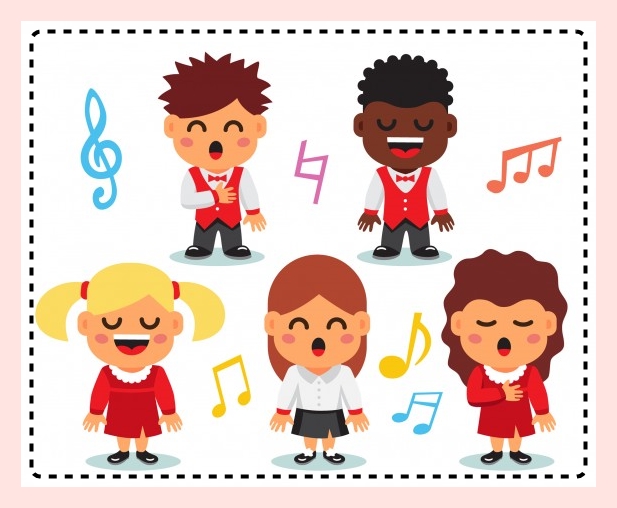 O QUE VOCÊ VAIESTUDAR:SEGUNDA –FEIRA 16/11/2020SABERES E CONHECIMENTOS:SUPORTES, MATERIAIS E INSTRUMENTOS PARA DESENHAR, PINTAR, FOLHEAR.OS OBJETOS, SUAS CARACTERÍSTICAS, PROPRIEDADES E FUNÇÕES.PROPRIEDADES DOS OBJETOS: FORMAS E TRIDIMENSIONALIDADE.OBRAS DE ARTEPARA QUEVAMOSESTUDARESSESCONTEÚDOS?CAMPOS DE EXPERIÊNCIA:  TRAÇOS, SONS, CORES E FORMAS:(EI02TS02) UTILIZAR MATERIAIS VARIADOS COM POSSIBILIDADES DE MANIPULAÇÃO (ARGILA, MASSA DE MODELAR), EXPLORANDO CORES, TEXTURAS, SUPERFÍCIES, PLANOS, FORMAS E VOLUMES AO CRIAR OBJETOS TRIDIMENSIONAIS.EXPERIMENTAR POSSIBILIDADES DE REPRESENTAÇÃO VISUAL TRIDIMENSIONAL, UTILIZANDO MATERIAIS DIVERSOS: CAIXAS, EMBALAGENS, TECIDOS, TAMPINHAS, MASSA DE MODELAR, ARGILA E OUTROS.EXPERIMENTAR E EXPLORAR SUPERFÍCIES TRIDIMENSIONAIS COM TEXTURAS DIVERSAS: PEDRINHAS, SEMENTES, ALGODÃO, ARGILA E OUTROS.APRECIAR E ORALIZAR SOBRE DIFERENTES OBRAS DE ARTE TRIDIMENSIONAIS.COMO VAMOSESTUDAR OSCONTEÚDOS?BRINCADEIRA: VAMOS PINTAR A CAIXA?Para realizar a atividade, vamos precisar de apenas:- 1 (uma) caixa de papelão (de preferência tamanho grande) - giz de cera - tinta Vamos brincar? Entregue o giz de cera ou a tinta à criança e deixe que a imaginação tome conta dela. Agora é só se divertir! Essa brincadeira tem como principal objetivo estimular a imaginação e a criatividade da criança. Você sabia que o desenho é essencial para o desenvolvimento infantil? Pois é! Além de ser uma atividade muito divertida, é uma forma de comunicação. É por onde a criança expressa seus sentimentos, suas ideias e suas vontades, sobretudo quando ela ainda não consegue se expressar por meio da linguagem oral e escrita. Quando a criança desenha, ela cria pontes entre seu mundo imaginário e o que é real, manifestando assim, as suas visões de mundo.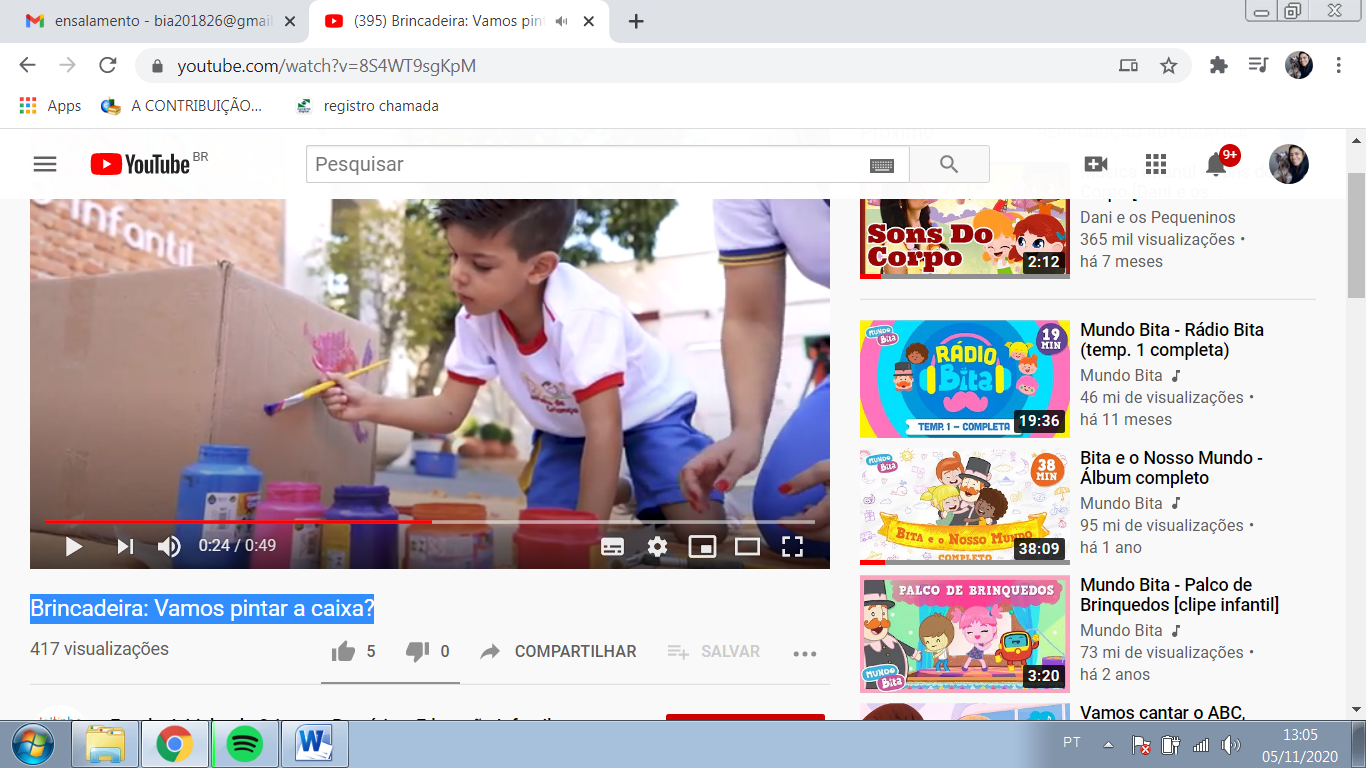 -https://www.youtube.com/watch?v=8S4WT9sgKpMO QUE VOCÊ VAIESTUDAR:TERÇA –FEIRA 17/11/2020SABERES E CONHECIMENTOS:CRIAÇÃO E RECONTO DE HISTÓRIAS.LINGUAGEM ORAL.USOS E FUNÇÕES DA ESCRITA.GÊNEROS E SUPORTES DE TEXTOS.APRECIAÇÃO DE GÊNEROS TEXTUAIS..PARA QUEVAMOSESTUDARESSESCONTEÚDOS?CAMPOS DE EXPERIÊNCIA:    ESCUTA, FALA, PENSAMENTO E IMAGINAÇÃO:(EI02EF07) MANUSEAR DIFERENTES PORTADORES TEXTUAIS, DEMONSTRANDO RECONHECER SEUS USOS SOCIAIS.MANUSEAR E EXPLORAR DIFERENTES PORTADORES TEXTUAIS COMO: LIVROS, REVISTAS, JORNAIS, CARTAZES, LISTAS TELEFÔNICAS, CADERNOS DE RECEITAS, BULAS E OUTROS.CONHECER PORTADORES TEXTUAIS BUSCANDO USÁ-LOS SEGUNDO SUAS FUNÇÕES SOCIAIS.MANUSEAR DIFERENTES PORTADORES TEXTUAIS TENDO OS ADULTOS COMO REFERÊNCIA.ESCREVER CARTAS AOS SEUS COLEGAS OU FAMILIARES FAZENDO USO DA ESCRITA ESPONTÂNEA.COMO VAMOSESTUDAR OSCONTEÚDOS?POESIA “ABELHA”- VINICIUS DE MORAESTRABALHAR A VOGAL A, AS FLORES E A NATUREZA DE MANEIRA LÚDICA E MUSICAL.https://www.youtube.com/watch?v=LcCw7MRdoPY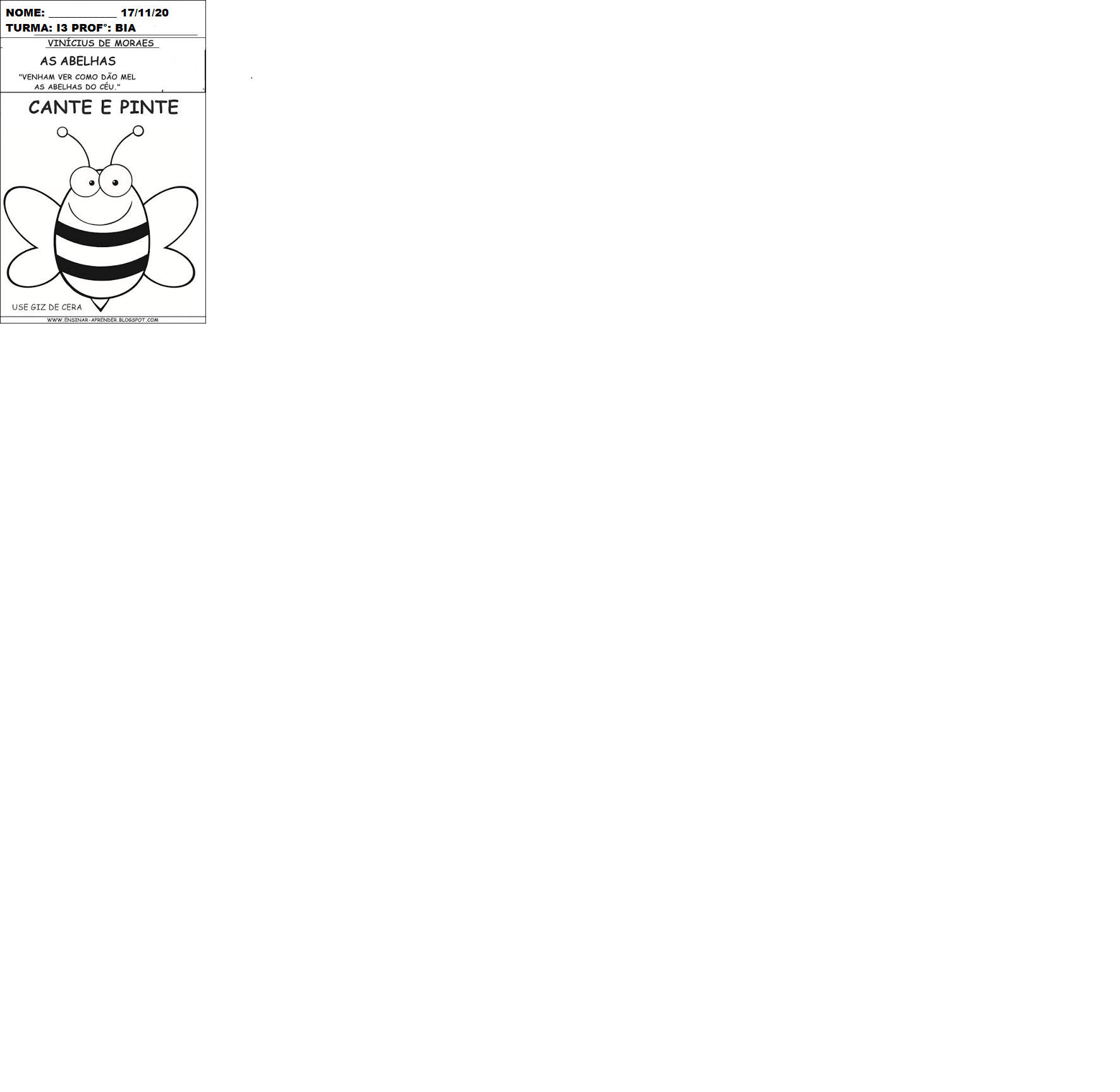 O QUE VOCÊ VAIESTUDAR:QUARTA–FEIRA 18 /11/2020 SABERES E CONHECIMENTOS:LINGUAGEM MATEMÁTICA.IDENTIFICAÇÃO E UTILIZAÇÃO DOS NÚMEROS NO CONTEXTO SOCIAL.PROPRIEDADES DOS OBJETOS: FORMAS E TRIDIMENSIONALIDADE.PARA QUEVAMOSESTUDARESSESCONTEÚDOS?CAMPOS DE EXPERIÊNCIA:   TRAÇOS, SONS, CORES E FORMAS:(EI02TS02) UTILIZAR MATERIAIS VARIADOS COM POSSIBILIDADES DE MANIPULAÇÃO (ARGILA, MASSA DE MODELAR), EXPLORANDO CORES, TEXTURAS, SUPERFÍCIES, PLANOS, FORMAS E VOLUMES AO CRIAR OBJETOS TRIDIMENSIONAIS.EXPERIMENTAR POSSIBILIDADES DE REPRESENTAÇÃO VISUAL TRIDIMENSIONAL, UTILIZANDO MATERIAIS DIVERSOS: CAIXAS, EMBALAGENS, TECIDOS, TAMPINHAS, MASSA DE MODELAR, ARGILA E OUTROS.EXPERIMENTAR E EXPLORAR SUPERFÍCIES TRIDIMENSIONAIS COM TEXTURAS DIVERSAS: PEDRINHAS, SEMENTES, ALGODÃO, ARGILA E OUTROS.APRECIAR E ORALIZAR SOBRE DIFERENTES OBRAS DE ARTE TRIDIMENSIONAIS.COMO VAMOSESTUDAR OSCONTEÚDOS?BRINCADEIRA: BRINCAR COM PREGADORESPara realizar a atividade, vamos precisar de apenas:Um pote simples de plástico ou uma tigela de inox.Diversos pregadores de roupa.Vamos brincar? Coloque os pregadores em volta do pote ou tigela e deixe a criança explorar e brincar. Agora é só se divertir! Nessa brincadeira treina-se muito o uso dos dedos polegar e indicador, esse movimento são essenciais para a fase da escrita, favorecendo o desenvolvimento motor e fortalecimento dos dedinhos.https://www.youtube.com/watch?v=_Cr3s15qooY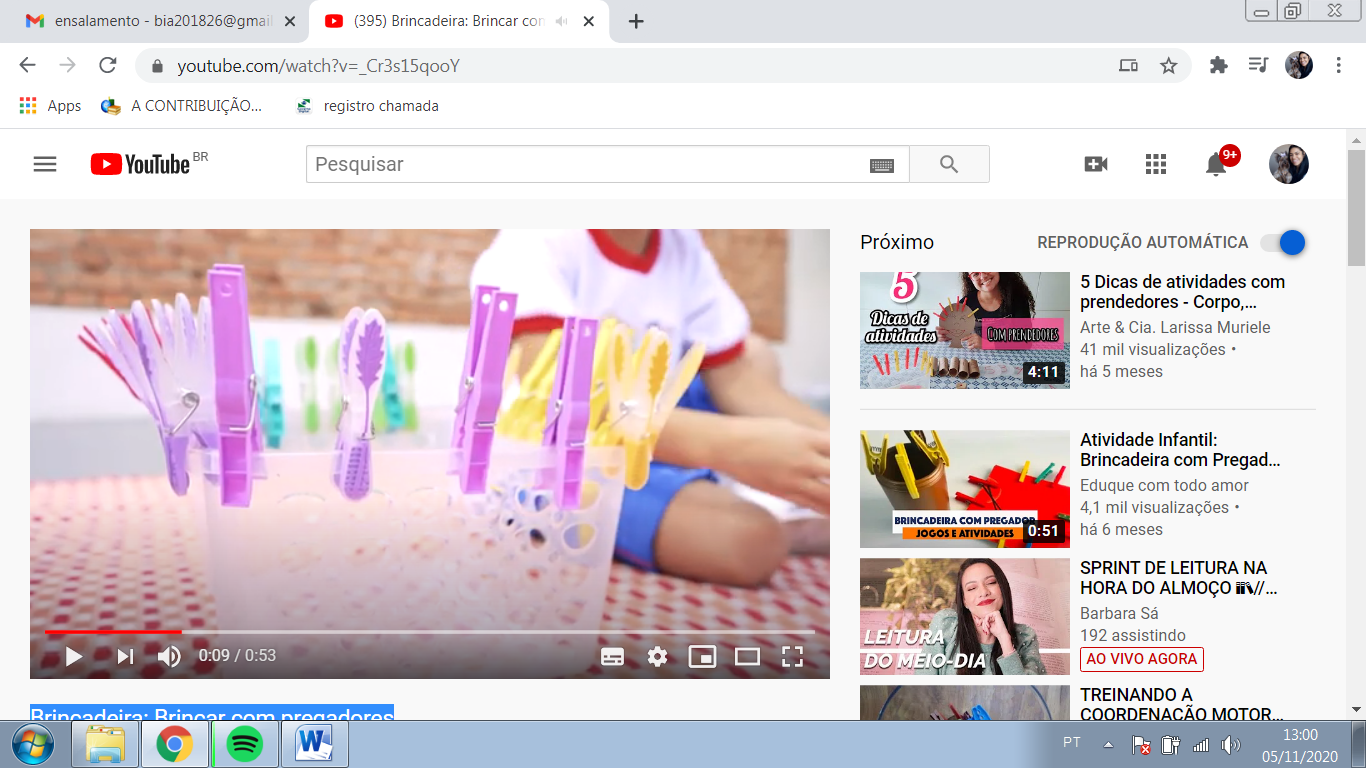 O QUE VOCÊ VAIESTUDAR:QUINTA–FEIRA 19 /11/2020 SABERES E CONHECIMENTOS:GÊNEROS TEXTUAIS, SEUS AUTORES, CARACTERÍSTICAS E SUPORTES.SENSIBILIDADE ESTÉTICA EM RELAÇÃO AOS TEXTOS.SUPORTES DE ESCRITA.PARA QUEVAMOSESTUDARESSESCONTEÚDOS?CAMPOS DE EXPERIÊNCIA: CORPO, GESTOS E MOVIMENTOS:(EI02CG01) APROPRIAR-SE DE GESTOS E MOVIMENTOS DE SUA CULTURA NO CUIDADO DE SI E NOS JOGOS E BRINCADEIRAS.CRIAR NOVOS MOVIMENTOS E GESTOS A PARTIR DE APRESENTAÇÕES ARTÍSTICAS.IMITAR MOVIMENTOS FAZENDO RELAÇÕES ENTRE A SITUAÇÃO VIVIDA E O ENREDO, CENÁRIOS E PERSONAGENS EM SITUAÇÃO DE FAZ DE CONTA.COMO VAMOSESTUDAR OSCONTEÚDOS?MÚSICA NOSSA CASA – MUNDO BITA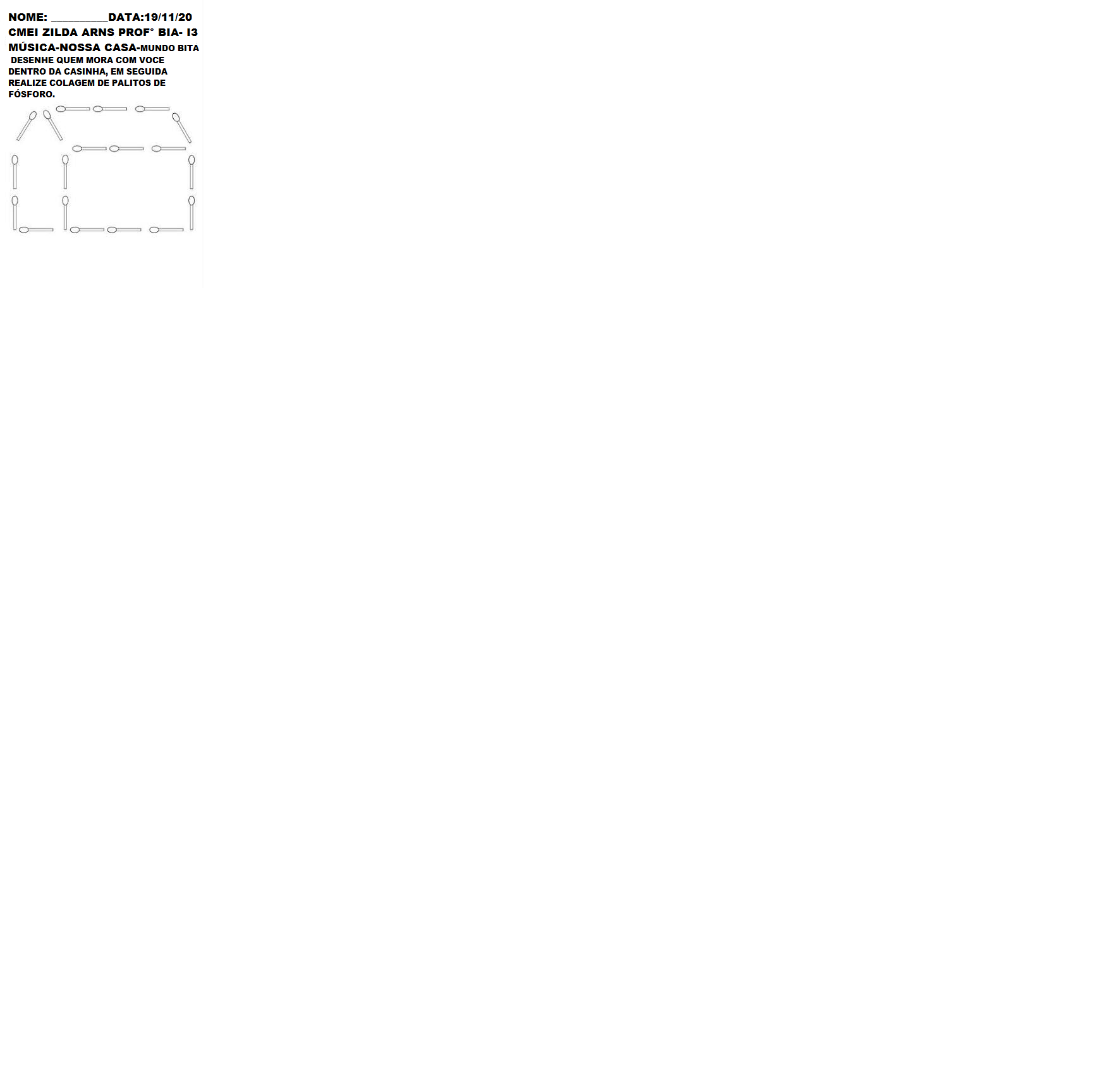 https://www.youtube.com/watch?v=N837uUhxudoAPÓS CONTEXTUALIZAR DESENHANDO QUEM MORA NA CASA E DECORAR A MESMA COM PALITOS DE FÓSFORO.O QUE VOCÊ VAIESTUDAR:SEXTA–FEIRA 20 /11/2020 SABERES E CONHECIMENTOS:SEU CORPO, SUAS POSSIBILIDADES MOTORAS, SENSORIAIS E EXPRESSIVAS.O CORPO E SEUS MOVIMENTOS.PARA QUEVAMOSESTUDARESSESCONTEÚDOS?CAMPOS DE EXPERIÊNCIA: (EI02EF08) MANIPULAR TEXTOS E PARTICIPAR DE SITUAÇÕES DE ESCUTA PARA AMPLIAR SEU CONTATO COM DIFERENTES GÊNEROS TEXTUAIS (PARLENDAS, HISTÓRIAS DE AVENTURA, TIRINHAS, CARTAZES DE SALA, CARDÁPIOS, NOTÍCIAS, ETC.).EXPLORAR O JORNAL COMO FONTE DE INFORMAÇÃO.OUVIR HISTÓRIAS CONTADAS POR OUTRAS PESSOAS DENTRO DA INSTITUIÇÃO: AVÓS, IRMÃOS, PAIS E OUTROS.ESCOLHER LIVROS DE LITERATURA E “LÊ-LOS” À SUA MANEIRA.COMO VAMOSESTUDAR OSCONTEÚDOS?BRINCADEIRA: BRINCANDO COM CANUDOhttps://www.youtube.com/watch?v=bYmpcrfXTMc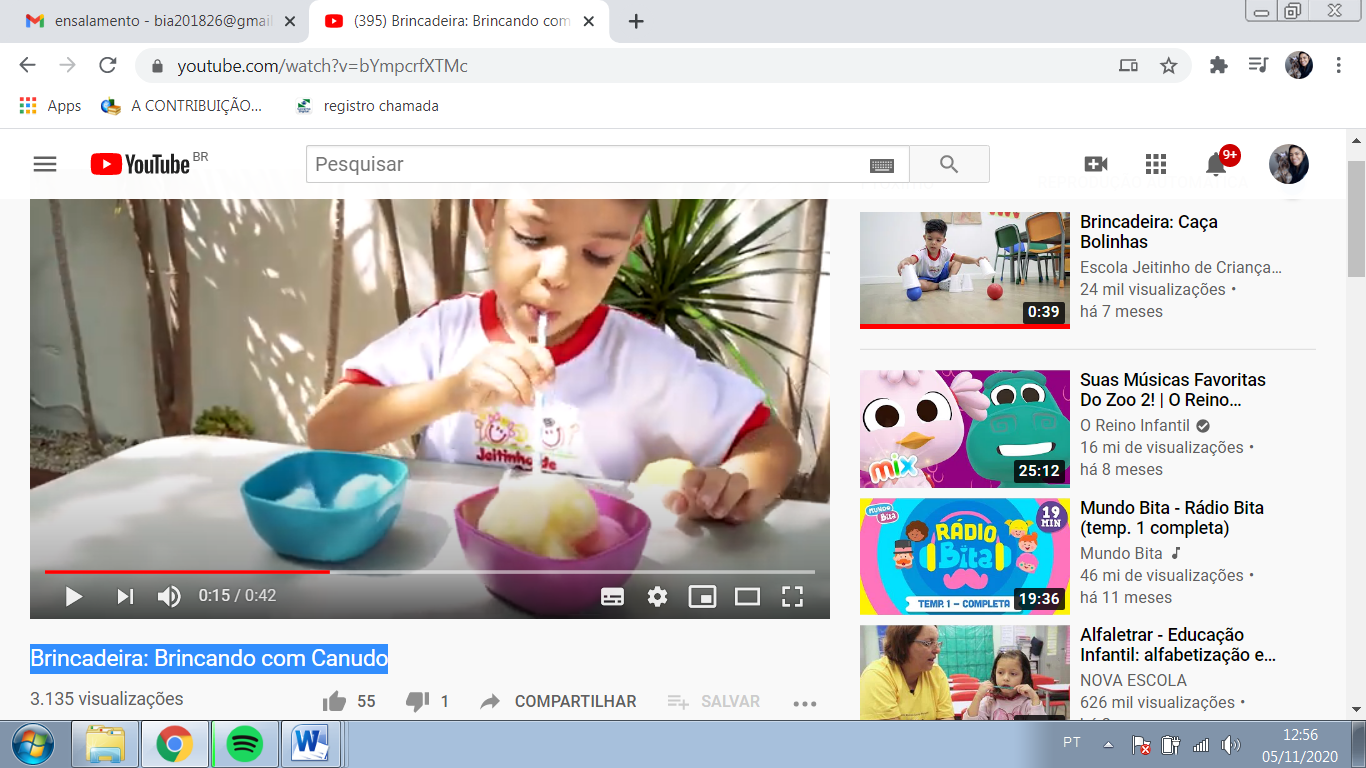 O que você precisa Para realizar a atividade2 potes1 canudo Algodão de bolinha Escolha um lugar plano, onde você possa colocar o pote. Coloque as bolinhas de algodão no pote e peça para a criança retirar de dentro do pote com o canudo Não tenha pressa! A diversão é tirar o algodão de dentro do pote. Ou se a criança for maior, pode colocar tempo, e ver quem tira mais algodão de dentro do pote, dentro do tempo estabelecido. A brincadeira acaba quando o pote estiver vazio. Agora é só se divertir! O jogo dos canudos e algodão, não só é divertido como ajuda no desenvolvimento da coordenação motora fina, percepção visual, observação, atenção e concentração. E o movimento do sugar ajuda muito no desenvolvimento da linguagem, pois exercita os músculos que intervêm na fala, especialmente os das bochechas. Melhora também a pronúncia e ajuda a consolidar os fonemas.